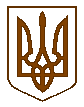 УКРАЇНАБілокриницька   сільська   радаРівненського   району    Рівненської    областіВ И К О Н А В Ч И Й       К О М І Т Е Т     РІШЕННЯвід  19  жовтня  2017 року                                                                                № 179                                                                      Про виконання делегованих повноважень органів виконавчої влади в галузі оборонної роботи	Заслухавши інспектора військового обліку С. Павлюк щодо виконання делегованих повноважень органів виконавчої влади в галузі оборонної роботи, розглянувши та обговоривши інформаційну довідку подану нею, на виконання розпорядження голови Рівненської районної державної адміністрації «Про районну програму військово-патріотичного виховання», керуючись п.п.2 частини Б ст. 27, ст. 36 Закону України «Про місцеве самоврядування в Україні», виконавчий комітет Білокриницької сільської ради В И Р І Ш И В :Інформацію інспектора військового обліку С. Павлюк взяти до відома.Роботу інспектора військового обліку, С. Павлюк, – вважати задовільною.Інспектору військового обліку С. Павлюк:здійснювати контроль за військовим обліком призовників, вчасним оповіщенням, збором документів, необхідних для оформлення особових справ призовників;сприяти у забезпеченні проходженні медичних комісій юнаків;своєчасно та неухильно виконувати документи органів вищого рівня, які стосуються призову юнаків та мобілізації громадян.Контроль за виконанням даного рішення покласти на т.в.о. секретаря ради  О. Казмірчук та інспектора  військового обліку С. Павлюк.   Т.в.о. секретаря ради 		                                                      О. КазмірчукІнформаційна довідкапро виконання делегованих повноважень органів виконавчоївлади в галузі оборонної роботиНа території Білокриницької сільської ради проживає 4238 громадян, з них:  військовозобов’язаних 290  чоловік, призовників – 115.Згідно розпоряджень ОМВК на виконання Закону України «Про військовий обов’язок та військову службу» було призвано та оповіщено офіцерів запису на десятиденне навчання з територіальної оборони. У червні 0017 року проведено звірку з картками первинного обліку військовозобов’язаних.На виконання розпорядження голови Рівненської районної державної адміністрації «Про організацію комплектування Збройних Сил України військовослужбовців за контрактом» були роздруковані та розповсюджені листівки з метою виявлення бажаючих проходити військову службу за контрактом у Збройних Силах України.На обліку Білокриницької сільської ради перебуває 25 учасників  АТО.Щомісячно ОМВК просить надсилати дані про виділення земельних ділянок учасникам АТО, проте у зв’язку з відсутністю вільних земель, орган місцевої влади на сьогодні не може в повній мірі забезпечити потреби вищезгаданих громадян.Так, Протягом 2016 – 2017 років 24-ом учасникам АТО надано земельні ділянки, з них:23 громадянам по 0,10 га для ведення садівництва;1 громадянину 0,40 га для ведення особистого селянського господарства.У зоні АТО на теперішній час військовослужбовців територіальної громади немає, службу на контрактній основі несе 5 чоловік,                      демобілізованих – 3. Двоє осіб призвано на десятиденне навчання на Рівненський полігон.У жовтні 2017 року згідно розпорядження №8429/ВК був поданий список юнаків 2001 р.н., які підлягають приписці до призовної дільниці.Весною 2017 року по Білокриницькій сільській раді було призвано на строкову військову службу 35 чоловік, з них 5 – подали довідки з навчання. Виявлено 10 непридатних до військової служби чоловік. З військового обліку зняті 4 чоловік. На військову службу зараховано 5 юнаків.Черговому осінньому призову 2017 року підлягає 36 чоловік, про що всі були повідомлені повістками.Інспектор військового обліку                                                                С. Павлюк